Publicado en Madrid el 01/02/2024 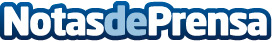 Cognizant Flowsource™, una plataforma habilitada con IA generativa para potenciar la ingeniería modernaCognizant (Nasdaq: CTSH) ha anunciado el lanzamiento de Cognizant Flowsource™️, una plataforma habilitada con IA generativa (gen AI), que tiene como objetivo impulsar la próxima generación de ingeniería de software para empresas. Cognizant Flowsource integra todas las fases del ciclo de desarrollo de software e incorpora activos digitales y herramientas para ayudar a los equipos de ingenieríaDatos de contacto:María GuijarroGPS Imagen y Comunicación, S.L.622836702Nota de prensa publicada en: https://www.notasdeprensa.es/cognizant-flowsource-una-plataforma-habilitada Categorias: Inteligencia Artificial y Robótica Madrid Software Ciberseguridad Otros Servicios Innovación Tecnológica Digital http://www.notasdeprensa.es